UNIVERSIDADE FEDERAL DO RIO DE JANEIRO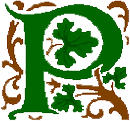 INSTITUTO DE HISTÓRIAPROGRAMA DE ESTUDOS MEDIEVAIS – UFRJ-UERJXIII SEMANA DE ESTUDOS MEDIEVAIS10 A 13 DE SETEMBRO 2019Formulário para a apresentação de comunicação(graduandos, graduados e mestrandos)Eu ________________________________________________ (nome do orientador), professor da ______________________________ (instituição), oriento a(s) pesquisa(s) de ___________________________; ___________________________; ___________________________; (nome[s] do[s] orientando[s]) e recomendo a(s) participação(ões) como comunicador(es) na XIII Semana de Estudos Medievais, do PEM-UFRJ.(Datar e assinar)________________________________________